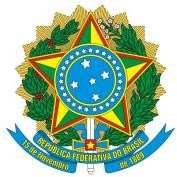 MINISTÉRIO DA EDUCAÇÃOINSTITUTO FEDERAL DE EDUCAÇÃO, CIÊNCIA E TECNOLOGIA DE SÃO PAULO CÂMPUS SALTOREGULAMENTO DO TRABALHO DE CONCLUSÃO DE CURSO (TCC) CURSO DE BACHARELADO EM ENGENHARIA DE CONTROLE E AUTOMAÇÃOIFSP – CÂMPUS SALTOCAPÍTULO IDA IDENTIFICAÇÃO E DOS OBJETIVOSArt. 1º: O Trabalho de Conclusão de Curso (TCC) constitui-se numa atividade curricular obrigatória que visa proporcionar ao aluno formação teórico-prática em campo de conhecimento diretamente correlato ao curso, tendo por finalidade a integração e a síntese dos conhecimentos adquiridos ao longo deste, expressando domínio do assunto escolhido.Art. 2º: O TCC objetiva:Promover a capacidade de aplicação de forma integrada das teorias, conceitos e práticas desenvolvidas ao longo do curso;Fomentar e desenvolver no aluno a aptidão pela pesquisa;Ofertar ao aluno visão científica para aplicação do conhecimento como meio para a resolução de problemas de engenharia;Despertar e estimular a inovação tecnológica, interdisciplinaridade e empreendedorismo, por meio do desenvolvimento de projetos.Art. 3º: A pesquisa desenvolvida individualmente ou por grupos de até 3 alunos poderá compreender as vertentes bibliográfica, teórica, experimental, de simulação, de campo, documental ou estudo de caso e será comunicada na forma escrita e na forma oral.Art. 4º: Compete à Coordenação de Curso designar, caso necessário, um Professor Supervisor de TCC, visando auxiliar na organização e fluxo das atividades relacionadas ao TCC. Caso não seja designado nenhum professor, cabe à Coordenação de Curso exercer as atividades de competência do supervisor de TCC.Art. 5º: O presente regulamento tem por objetivo:Uniformizar os procedimentos e critérios concernentes ao TCC;Estabelecer as diretrizes para elaboração, acompanhamento, entrega e avaliação do TCC.CAPÍTULO IIDOS PRÉ-REQUISITOS, CRITÉRIOS E PROCEDIMENTOSArt. 6º: O aluno poderá procurar um orientador para realização do TCC a partir do início do 7º (sétimo) semestre do curso, ou conclusão do 6º (sexto) semestre, ou a partir da integralização de 122 aulas semanais em disciplinas obrigatórias, o que representa um total de 1931,7 horas.Art. 7º: O aluno ou grupo de alunos apto a realizar o TCC deverá, obrigatoriamente, estar sob a orientação de um professor (designado de “orientador”) que ministre aulas no IFSP – Câmpus Salto, no curso de Bacharelado em Engenharia de Controle e Automação ou áreas correlatas.§1° O aluno ou grupo de alunos poderá indicar seu orientador.§2° Cabe ao docente aceitar ou não a orientação, baseando-se na afinidade com a proposta de trabalho e a sua área de formação.§3° Caso o aluno ou grupo de alunos esteja sem orientador definido, cabe à Coordenação de Curso atribuir um professor orientador, em comum acordo com a área.§4° Se por qualquer motivo, durante o desenvolvimento do TCC, o orientador não puder mais exercer tal função, cabe à Coordenação de Curso reconduzir o aluno ou grupo de alunos para outro professor.§5° Na impossibilidade das soluções previstas no §3° e §4° do art. 7º, o Colegiado de Curso deve analisar o caso, sem qualquer prejuízo ao aluno ou ao grupo de alunos.Art. 8º: O desenvolvimento do projeto poderá contar com coorientadores visando auxiliar o orientador.Parágrafo único. Poderão atuar como coorientadores professores que ministrem aulas na instituição, alunos de pós-graduação e profissionais de outras instituições, desde que convidados pelo orientador e com anuência do supervisor de TCC.Art. 9º: Fica o supervisor de TCC encarregado de disponibilizar no prazo máximo de 60 dias após início do semestre o cronograma com as possíveis datas para realização das apresentações tratadas no quinto capítulo deste regulamento.CAPÍTULO III DAS OBRIGAÇÕESArt. 10: Compete ao professor orientador:Conduzir a orientação dos alunos orientados na elaboração e desenvolvimento do projeto bem como em todas as fases do trabalho até a defesa da versão final;Realizar reuniões periódicas com os alunos orientados zelando pelo bom andamento dos trabalhos e pela autoria do projeto desenvolvido pelo aluno;Participar das etapas de avaliação e apresentações;Orientar os alunos conforme normalização institucional (se aplicável) e normas técnicas para a elaboração do TCC;Efetuar revisões dos documentos e procedimentos concernentes ao TCC desenvolvidos pelos  alunos;Indicar, caso necessário, ao supervisor de TCC a nomeação de coorientador(es);Conceder anuência no Termo de Responsabilidade Discente no TCC (Anexo II) preenchido pelo aluno.Autorizar formalmente, por meio do Formulário de Agendamento de Banca de TCC (Anexo II), a realização das apresentações/bancas de avaliação;Preencher a ata de Defesa de TCC (Anexo V) e posteriormente encaminhar ao supervisor de TCC;Caso necessário, encaminhar o Comunicado de Desligamento de Orientação de TCC (Anexo VI) ao supervisor de TCC;Comunicar ao supervisor de TCC, com a maior celeridade possível, casos em que os alunos não comparecerem às reuniões de orientação e/ou não estão desenvolvendo o TCC.Parágrafo único. Cada professor deve orientar até o máximo da carga horária correspondente a esta atividade estipulada em regulamentação vigente da instituição.Art. 11: Compete ao Supervisor de TCC:Dar ciência e divulgar aos alunos as normas referentes ao TCC e o presente regulamento;Receber e arquivar os formulários, termos e comunicados deste regulamento;Assessorar todos os alunos e professores em quaisquer situações concernentes ao TCC previstas ou não neste regulamento;Disponibilizar no prazo máximo de 60 dias após início do semestre o cronograma com as possíveis datas para realização das apresentações;Organizar e divulgar o cronograma das apresentações, bem como fazer cumpri-lo;Receber as atas de Defesa de Trabalho de Conclusão de Curso e submeter à CRA (ou órgão competente) para arquivamento no prontuário dos alunos;Receber as versões finais dos TCC para encaminhamento à biblioteca para posterior divulgação conforme normas vigentes da instituição;Comunicar à CRA a relação de alunos que estão desenvolvendo TCC.Art. 12: Compete aos alunos:Contatar os professores das áreas que tem interesse em desenvolver o trabalho, buscando pela orientação;Após o aceite de orientação, encaminhar ao supervisor de TCC o Termo de Responsabilidade Discente no TCC (Anexo II) com prazo máximo de 30 (trinta) dias após o início do período letivo em que o aluno iniciará o TCC para os alunos concluintes no semestre corrente ou com o prazo máximo de 60 (sessenta) dias após o início do período letivo em que o aluno iniciará o TCC para os alunos não-concluintes no semestre corrente;Atentar-se e respeitar os prazos estipulados por este regulamento e outros a serem fixados pelo supervisor de TCC;Comparecer a todas as reuniões de orientação agendadas em acordo com o orientador;Elaborar o TCC e as apresentações respeitando normalização institucional (se aplicável) e normas técnicas para a elaboração do TCC;Atender aos prazos de envio de documentos quando solicitado e estipulados pelo orientador, com prejuízo do desligamento caso não ocorra e o orientador julgue tal ação necessária;Zelar pela autoria do TCC;Comprometer-se em realizar as reformulações sugeridas pela banca avaliadora;Comunicar ao supervisor de TCC do não atendimento por parte do orientador do estipulado no caput do art. 10.No caso de o aluno estar desenvolvendo apenas o TCC, o mesmo precisa solicitar matrícula vínculo, conforme o período de rematrícula previsto no calendário escolar.Realizar o preenchimento do Formulário de Aceite de Orientação de TCC (Anexo I) e encaminhar ao supervisor de TCC com prazo máximo de 30 (trinta) dias após o início do período letivo em que o aluno se inscreverá no TCC para o caso de alunos concluintes no semestre corrente ou com prazo máximo de 60 (sessenta) dias após o início do período letivo em que o aluno se inscreverá no TCC para o caso de alunos não-concluintes no semestre corrente;Convidar e contatar os membros para composição da banca examinadora;Encaminhar aos membros da banca examinadora, de forma digital, os documentos para avaliação com antecedência mínima de 10 dias úteis.CAPÍTULO IVDAS DIRETRIZES PARA ELABORAÇÃO DO TCCArt. 13: O documento do TCC deverá ser confeccionado na forma de artigo científico completo e deverá ser submetido a evento científico, revista indexada ou capítulo de livro.Parágrafo único. A submissão e eventual publicação do trabalho de conclusão de curso, sob a forma de artigo científico, exigem obrigatoriamente a participação do professor orientador como um dos coautores. Essa participação refere-se à contribuição significativa do professor no desenvolvimento, orientação e aprimoramento do trabalho, culminando na coautoria do artigo científico. O preenchimento e a assinatura do Termo de Autorização para Publicação de Trabalho de Conclusão de Curso em Coautoria (Anexo III) são requisitos essenciais para formalizar essa colaboração. O termo reconhece a participação do professor orientador na qualidade científica do trabalho, respeitando as diretrizes éticas e editoriais da instituição.Art. 14: O documento a ser entregue para avaliação da banca examinadora e posterior arquivamento no acervo deve respeitar a normalização institucional (se aplicável) e normas técnicas para a elaboração do TCC.Parágrafo único. As normas e modelos para elaboração do TCC serão disponibilizadas pela biblioteca do Câmpus e/ou pelo supervisor de TCC, ficando estes responsáveis por dirimir quaisquer dúvidas em relação às normas e modelos.CAPÍTULO VDA AVALIAÇÃO, APRESENTAÇÃO DOS TRABALHOS E COMPOSIÇÃO DA BANCAArt. 15: Os trabalhos serão julgados formalmente em uma única etapa, denominada “Defesa de Trabalho de Conclusão de Curso”, contando com composição de banca examinadora especializada com intuito de avaliar técnica e qualitativamente o TCC.§1° A etapa deverá ocorrer em sessão de apresentação pública, previamente agendadas e divulgadas pela coordenação de curso ou supervisor de TCC.§2° O tempo máximo de exposição à banca por parte dos alunos é de 30 minutos.Art. 16: Cabe aos alunos agendar a apresentação e ao orientador encaminhar o Anexo IV para o supervisor de TCC, com antecedência mínima 15 dias úteis da data agendada.Parágrafo único. O TCC somente poderá ser submetido à avaliação com concordância entre orientados e orientador, sendo obrigatória presença de todos os alunos do grupo e orientador na apresentação. Caso nas datas das apresentações o orientador não possa estar presente, este poderá ser substituído pelo coorientador ou coordenador de curso.Art. 17: O envio dos documentos para apreciação da banca deve ocorrer de forma eletrônica com antecedência mínima de 10 (dez) dias úteis em relação à data agendada para a apresentação.Parágrafo único. Caso seja solicitado por algum membro da banca, o aluno deverá providenciar cópia impressa do trabalho e encaminhá-la ao orientador, o qual fica responsável por despachá-la ao membro da banca examinadora.Art. 18: As bancas examinadoras para a etapa indicada no caput do art. 15, serão compostas por, no mínimo 3 membros titulares, sendo eles:Presidente da Banca – Orientador do TCC (ou coorientador na ausência do orientador ou coordenador de curso), sendo suas atribuições descritas no art. 10;Examinadores 1 e 2 – Convidados pelo aluno em concordância com o orientador, podendo ser membros internos ou externos da instituição, alunos matriculados regularmente em programas de pós-graduação da instituição ou outras instituições, bem como profissionais graduados atuantes em área correlata ao trabalho.Parágrafo único. Caso haja interesse por parte do orientador e dos alunos, mais membros, com número máximo de cinco membros para a banca, podem ser convidados atendendo os critérios estipulados para os Examinadores 1 e 2.Art. 19: A apresentação final ocorrerá na Defesa de Trabalho de Conclusão de Curso, sendo de competência dos membros da banca a deliberação de aprovação ou reprovação. Os membros da banca podem sugerir reformulações no trabalho.§1° A aprovação do trabalho não exime os alunos da responsabilidade de realizar as correções solicitadas pelas bancas, bem como do atendimento integral do art. 13, sob prejuízo de não concluir o TCC.§2° Compete ao orientador verificar se as reformulações propostas pela banca foram atendidas, observando a necessidade de realizá-las.Art. 20: O aluno será reprovado diretamente pela banca quando:Não comparecer à apresentação de Defesa de Trabalho de Conclusão de Curso;For verificado e comprovado plágio de trabalho;Apresentar trabalhos sem conteúdo condizente com TCC ou de forma inadequada;Não encaminhar/entregar o trabalho até a data estipulada.Art. 21: A versão final deverá ser encaminhada pelo orientador de forma eletrônica para o supervisor de TCC, respeitando o prazo máximo de 30 (trinta) dias corridos após a data da Defesa de Trabalho de Conclusão de Curso para o caso de alunos concluintes no semestre corrente ou no prazo máximo de 60 (sessenta) dias corridos após a data da Defesa de Trabalho de Conclusão de Curso para o caso de alunos não-concluintes no semestre corrente, bem como as reformulações propostas pela banca, sob pena de o aluno não ter sua defesa de Trabalho de Conclusão de Curso validada e homologda para fins de conclusão de curso.Art. 22: O aluno que não cumprir as atividades designadas pelo orientador ou não comparecer nas reuniões de orientação pode ser considerado reprovado diretamente pelo professor orientador, com prejuízo de iniciar novamente o TCC. Caso isto ocorra, o orientador deve comunicar formalmente por meio do Comunicado de Desligamento de Orientação de TCC (Anexo VI).Parágrafo único. O supervisor de TCC comunicará formalmente o aluno e cabe a este, caso se sinta em prejuízo pela decisão do orientador, interpor recurso junto ao supervisor de TCC, o qual será apreciado pelo Colegiado (se necessário).CAPÍTULO VIDAS DISPOSIÇÕES FINAISArt. 23: Este regulamento deverá ser amplamente divulgado entre os alunos e rege os procedimentos, fluxos e prazos para a finalização do TCC.Art. 24: Os casos omissos neste Regulamento serão solucionados pelo Colegiado de curso.Art. 25: Este Regulamento entrará em vigor na data de sua aprovação pelo órgão Colegiado.Salto, 21 de fevereiro de 2024.Prof. Dr. Fábio Lumertz GarciaCoordenador do Curso de Bacharelado em Engenharia de Controle e AutomaçãoANEXO IFORMULÁRIO DE ACEITE DE ORIENTAÇÃO TRABALHO DE CONCLUSÃO DE CURSONome do orientador(a):  	Nome do coorientador(a) [se houver]: 	Nome do aluno(a):	_ Nome do aluno(a):	_ Nome do aluno(a):	_Eu,	_	aceito	serorientador(a) dos alunos(a)	 	 	 do Curso de Bacharelado em Engenharia de Controle e Automação do IFSP – Câmpus Salto sendo que o Trabalho de Conclusão de Curso (TCC) será realizado no período de 	/	/	 a	/	/	.Salto,	de _	de 	.Assinatura do OrientadorANEXO IITERMO DE RESPONSABILIDADE DISCENTE TRABALHO DE CONCLUSÃO DE CURSONome do orientador(a):  	Nome do coorientador(a) [se houver]: 	Nome do aluno(a):	_Eu, 	matrículan°	discente do 	 semestre do Curso de Bacharelado emEngenharia   de   Controle   e   Automação   do   IFSP   –   Câmpus   Salto   sob   orientação    do professor(a)			no Trabalho de Conclusão de Curso (TCC) comprometo-me a realizar as atividades estipuladas pelo orientador(a) no período de           /          /         a           /          /         , atender aos prazos e obrigações presentes no regulamento vigente do TCC.Salto,	de _	de  	Assinatura do aluno(a)	Assinatura do orientador(a)ANEXO IIITERMO DE AUTORIZAÇÃO PARA PUBLICAÇÃO DE TRABALHO DE CONCLUSÃO DE CURSO EM COAUTORIA Salto,	de	de	.O(s) aluno(s) relacionado(s) a seguir autoriza(m) o(a) professor(a) ____________________________________________ a publicar o Trabalho de Conclusão de Curso, na forma de artigo científico, intitulado ___________________________________________________________ como coautor.Nome do aluno(a):_____________________________________Assinatura___________________________Nome do aluno(a):_____________________________________Assinatura___________________________Nome do aluno(a):_____________________________________Assinatura___________________________		 Assinatura do orientadorANEXO IVFORMULÁRIO DE AGENDAMENTO DE BANCA TRABALHO DE CONCLUSÃO DE CURSOSalto,	de	de	.Prezado(a) supervisor de TCC do Curso de Bacharelado em Engenharia de Controle e Automação do IFSP – Câmpus Salto. Eu, 					, na qualidade de orientador solicito gentilmente o agendamento da banca examinadora de Exame de Defesa dos alunos(as) 					matriculas n°		, do Curso de Bacharelado em Engenharia de Controle e Automação do IFSP – Câmpus Salto para o dia		de 	do ano de 			.Título do TCC: 	Membros titulares da banca examinadora:1 -  	Instituição:		CPF: 	2 -  	Instituição:		CPF: 	 		 Assinatura do orientadorObs: Encaminhar este formulário ao supervisor de TCC e o documento do TCC para a banca examinadora.ANEXO VATA DE DEFESA TRABALHO DE CONCLUSÃO DE CURSOAos	dias do mês de _	, às	horas e _	_ minutos, na sala 	do Instituto Federal de Educação, Ciência e Tecnologia de São Paulo – Câmpus Salto, situado à Av. dos Três Poderes, n° 375 - Residencial Central Parque, Salto-SP, reuniu-se, em sessão pública, a banca examinadora do Trabalho de Conclusão de Curso do de Bacharelado em Engenharia de Controle e Automação intitulado 	de   autoria   de	 	 	.A banca examinadora é composta por– (Presidente da Banca)  	– (Examinador 1)	 	– (Examinador 2) 	Aberta a sessão pelo(a) presidente coube aos(à) acadêmicos(a) apresentar e ouvir e responder as perguntas de arguição para os(as) membros da banca examinadora.A banca examinadora reuniu-se separadamente e após concluída a avaliação, os examinadores emitiram o parecer:□ Aprovado	 Reprovado	 Reformulações (Aprovação condicionada)O presidente da Banca agradeceu aos membros da banca examinadora pela participação. Nada mais havendo a tratar, encerrou a presente sessão. Para constar, foi lavrada a presente Ata que, depois de lida e aprovada, será assinada pelos integrantes da Banca Examinadora.Presidente da Banca:	 	Examinador 1:	 	Examinador 2:	 	ANEXO VICOMUNICADO DE DESLIGAMENTO DE ORIENTAÇÃO TRABALHO DE CONCLUSÃO DE CURSONome do orientador(a):  	Nome do aluno(a):	Eu,	, na qualidade de orientador do Trabalho de Conclusão de Curso, comunico o desligamento de orientação do(s) aluno(s)			matrícula(s)	n° 	 do 	 semestre do Curso de Bacharelado em Engenharia de Controle e Automação do IFSP – Câmpus Salto, devido aos seguintes motivos:Salto,	de	de	.Assinatura do Orientador